Панова Светлана Анатольевна, учитель математики высшей категории школы, стаж работы 20 лет: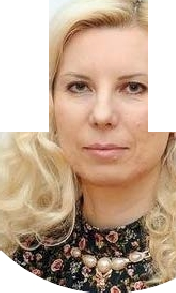 •“	“		«Для того чтобы получить школьный аттестат, выпускнику необходимо сдать два обязательных экзамена в форме ЕГЭ, один из которых математика. В соответствии сКонцепцией развития математического образования в Российской Федерации ЕГЭ по математике разделен на два уровня: базовый и профильный. Сегодня мы рассмотрим варианты профильного уровня».Задание № 1 — проверяет у участников ЕГЭ умение применять навыки, полученные в курсе 5 — 9 классов по элементарной математике, в практической деятельности. Участник должен владеть вычислительными навыками, уметь работать с рациональными числами, уметь округлять десятичные дроби, уметь переводить одни единицы измерения в другие.Пример 1 В квартире, где проживает Петр, установили прибор учета расхода холодной воды (счетчик). Первого мая счетчик показывал расход 172 куб. м воды, а первого июня — 177 куб. м. Какую сумму должен заплатить Петр за холодную воду за май, если цена 1 куб. м холодной воды составляет 34 py6 17 коп? Ответ дайте в рублях.Решение Найдем количество потраченной воды за месяц: 177 — 172 = 5 (куб м)Найдем сколько денег заплатят за потраченную воду: 34,17	5 = 170,85 (руб)Ответ‘ 170,85.Задание N•. 2 —является одним из простейших заданий экзамена. С ней успешно справляется большинство выпускников, что свидетельствует о владении определением понятия функции. Тип задания № 2 по кодификатору требований — это задание на использования приобретенных знаний и умений в практической деятельности и повседневной жизни. Задание № 2 состоит из описания спомощью функций различных реальных зависимостей между величинами и интерпретация их графиков. Задание № 2 проверяет умение извлекать информацию, представленную в таблицах, на диаграммах, графиках. Выпускникам нужно уметь определять значение функции по значению аргумента при различных способах задания функции и описывать поведение и свойства функции по ее графику. Также необходимо уметь находить по графику функции наибольшее или наименьшее значение и строить графики изученных функций. Допускаемые ошибки носят случайный характер в чтении условия задачи, чтении диаграммы.Задание № 2 проверяет умение читать диаграммы.Пример 2 На рисунке показано изменение биржевой стоимости одной акции добывающей компании в первой половине апреля 2017 года. 7 апреля бизнесмен приобрёл 1000 акций этой компании. 10 апреля он продал три четверти купленных акций, а 13 апреля продал все оставшиеся. Сколько потерял бизнесмен в результате этих операций?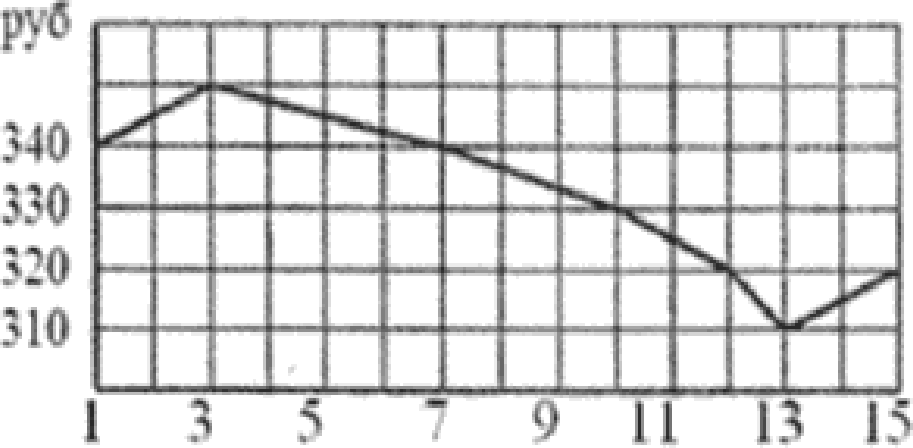 Решение 340	1000 = 340000 (py6) — бизнесмен потратил 7 апреля при покупке 1000 акций.1000	3/4 = 750 (акций) — составляют  3/4 от всех купленных акций.330	750 = 247500 (py6) — бизнесмен получил 10 апреля после продажи 750 акций.1000 — 750 = 250 (акций) — остались после продажи 750 акций 10 апреля.310	250 = 77500 (py6) — бизнесмен получил 13 апреля после продажи 250 акций.247500 + 77500 = 325000 (py6) — бизнесмен получил после продажи 1000 акций.340000 — 325000 = 15000 (py6) — потерял бизнесмен в результате всех операций.Ответ 15000.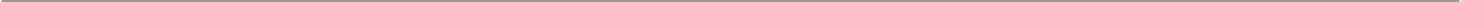 Задание N•. 3 — является заданием базового уровня первой части, проверяет умения выполнять действияс геометрическими фигурами по содержанию курса «Планиметрия». В задании 3 проверяется умениевычислять площадь фигуры на клетчатой бумаге, умение вычислять градусные меры углов, вычислять периметры и т.п.Пример 3 Найдите площадь прямоугольника, изображенного на клетчатой бумаге с размером клетки 1см на 1 см (см. рис.). Ответ дайте в квадратных сантиметрах.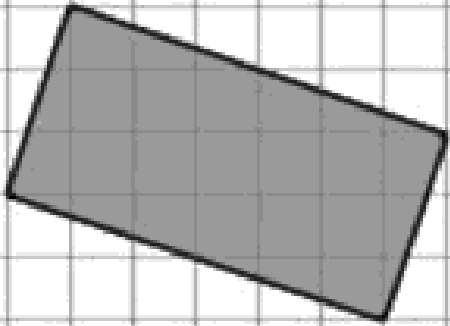 Решение: Для вычисления площади данной фигуры можно воспользоваться формулой Пика: На рисунке справа В = 7 (красные точки), Г = 8 (зелёные точки),8S = 7 +— 1210.Для вычисления площади данного прямоугольника воспользуемся формулой Пика: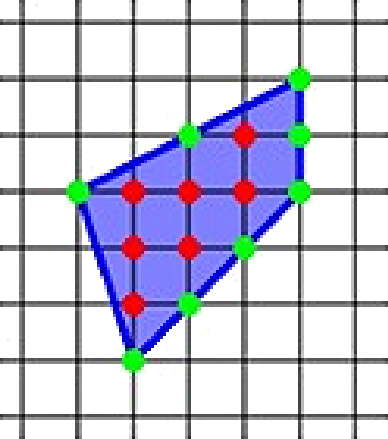 2 1,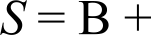 где В = 10, Г = 6, поэтомуОтвет 20.6— — 1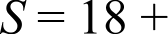 220.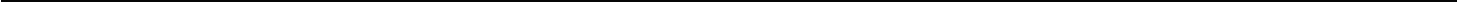 Задание №4 — задача курса «Теория вероятностей и статистика». Проверяется умение вычислять вероятность события в простейшей ситуации.Пример 4 На окружности отмечены 5 красных и 1 синяя точка. Определите, каких многоугольников больше: тех, у которых все вершины красные, или тех, у которых одна из вершин синяя. В ответе укажите, на сколько одних больше, чем других.Решение 1) Воспользуемся формулой числа сочетаний из u элементов по /г: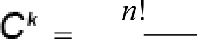 "	k!(n — k)!5!	3!   4	45	5	= 10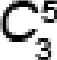 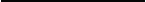 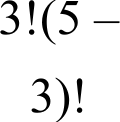 у которых все вершины красные. 2)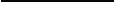 3!2!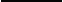 1	треугольников, 25!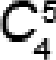 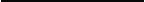 4!(5 —4)!45	= 5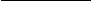 треугольников,4.у которых все вершины красные.Один пятиугольник, у которого все вершины красные.10 + 5 + 1 = 16 многоугольников, у которых все вершины красные.б!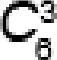 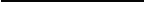 3!(6 —	1	2	треугольников,3)!	‘	3у которых вершины красные или с одной синей вершиной. 6)4!	56!5   6	6	= 15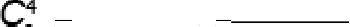 4!(6 —4)!4!2!1	четырёхуголников,2у которых вершины красные или с одной синей вершиной.7)6!Со  =	5!(6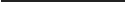 5)!5!	6= 6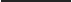 5!1! пятиугольников,у которых вершины красные или с одной синей вершиной.Один шестиуголник, у которого вершины красные с одной синей вершиной.20 + 15 + 6 + 1 = 42 многоуголника, у которых все вершины красные или с одной синей вершиной.42 — 16 = 26 многоугольников, в которых используется синяя точка.26 — 16 = 10 многоугольников — на сколько многоугольников, у которых одна из вершин - синяя точка, больше, чем многоугольников, у которых все вершины только красные.Ответ 10.Задание N•. 5 — базового уровня первой части проверяет умения решать простейшие уравнения (иррациональные, показательные, тригонометрические, логарифмические).Пример  5  Решите уравнение 23+	= 0,4	53Решение  Разделим обе части данного уравнения на 53+ *	0, получим2з +	з +	2= 0,4 или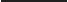 5 +	5	5откуда следует, что 3 + х = 1, х = —2.Ответ —2.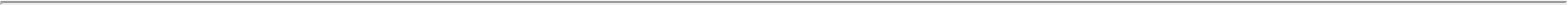 Задание № 6 по планиметрии на нахождение геометрических величин (длин, углов, площадей), моделирование реальных ситуаций на языке геометрии. Исследование построенных моделей с использованием геометрических понятий и теорем. Источником трудностей является, как правило, незнание или неверное применение необходимых теорем планиметрии.Пример 6 Площадь треугольника ABC равна 129. DE — средняя линия, параллельная стороне AB. Найдите площадь трапеции ABED.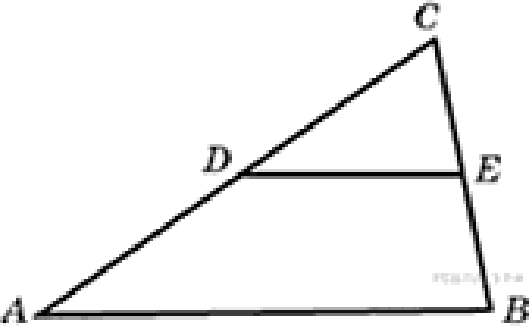 Решение Треугольник CDE подобен треугольнику CAB по двум углам, так как угол при вершине С общий, угол CDE равен углу CAB как соответственные углы при DE	AB секущей AC. Так как DE — средняя линия треугольника  по условию, то по свойству средней линии ЈDE —— (1/2)ЛВ. Значит, коэффициент подобия равен 0,5. Площади подобных фигур относятся как квадрат коэффициента подобия, поэтому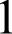 bCDE	="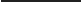 b CAB	5bCDE	4129  = 32,25.Следовательно,  ABED — швС —  bCDE — 129 — 32,25 = 96,75.Ответ‘ 96,75.Задание N•. 7 — проверяет применение производной к исследованию  функции. Для успешноговыполнения необходимо содержательное, не формальное владение понятием производной.Пример 7  К графику функции у =	х) в точке с абсциссой ›о • роведена касательная, которая перпендикулярна прямой, проходящей через точки (4; 3) и (3; —1) этого графика. НайдитеЈ ›о)Решение 1) Воспользуемся уравнением прямой, проходящей через две заданные точки и найдём уравнение прямой, проходящей через точки (4; 3) и (3; —1).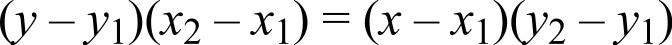 (у — 3)(3 — 4) = (х — 4)(—1 — 3)(у — 3)(—1) = (х — 4)(Ю)—у + 3 = ix	+ 16a	(—1)Ј — 3 = 4 — 16у = 4s — 13, где k —— 4.Найдём угловой коэффициент касательной k2, которая перпендикулярна прямой у —— 4x — 13, где ki = 4,по формуле: =  1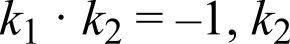 —0,25.4Угловой коэффициент касательной — производная функции в точке касания. Значит,Ј	) = k —— —0,25.Ответ —0,25.Задание № 8 — проверяет у участников экзамена знания по элементарной стереометрии, умение применять формулы нахождения площадей поверхностей и объемов фигур, двугранных углов, сравнивать объемы подобных фигур, уметь выполнять действия с геометрическими фигурами, координатами и векторами и т.п.Пример 8  Объём куба, описанного около сферы, равен 216. Найдите радиус сферы.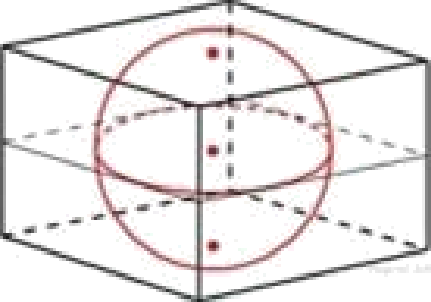 Решение 1) Й«уба'  3  3 (где а — длина ребра куба), поэтому пЗ = 216а —— 31216а = 6.Так как сфера вписана в куб, значит, длина диаметра сферы равна длине ребра куба, поэтому d ——а, d —— 6, d —— 2Л, Л = 6 : 2 = 3.Ответ: 3.Задание N•. 9 — требует от выпускника навыков преобразования и упрощения алгебраических выражений. Задание № 9 повышенного уровня сложности с кратким ответом. Задания из раздела«Вычисления  и преобразования» в ЕГЭ подразделяются на несколько видов:преобразования числовых рациональных выражений;преобразования алгебраических выражений и дробей;преобразования числовых/буквенных иррациональных выражений;действия со степенями;преобразование логарифмических выражений;преобразования числовых/буквенных тригонометрических выражений.Пример 9  Вычислите tgii, если известно, что cos2o  = 0,6 иЗп4Решение 1) Воспользуемся формулой двойного аргумента: cos2o = 2 cos'o — 1 и найдёмcos2o +	0,6 + cos'o =	1		1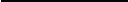 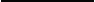 1,6= 0,8.2	2	2Воспользуемся формулой тригонометрических функций одного угла:1 +	1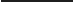 tg'ti —	cos'oи найдём1	—	1	10 —	5 —	1 —	1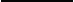 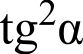 cos' u1 =	0,81 =	8  1 =—41 = 1—41 =— = 0,25.4Значит, tg'n	+ 0,5.По условиюЗп < д < п,4значит, ii — угол II четверти и tgo < 0, поэтому tgo = —0,5. Ответ‘ —0,5.Задание № 10 — проверяет у учащихся умение использовать приобретенные раннее знания и умения в практической деятельности и повседневной жизни. Можно сказать, что это задачи по физике, а не поматематике, но все необходимые формулы и величины даны в условии. Задачи сводятся к решению линейного или квадратного уравнения, либо линейного или квадратного неравенства. Поэтому необходимо уметь решать такие уравнения и неравенства, и определять ответ. Ответ должен получиться в виде целого числа или конечной десятичной дроби.Пример 10 Два тела массой т —— 2 кг каждое, движутся с одинаковой скоростью v = 10 м/с под углом 2O друг к другу. Энергия (в джоулях), выделяющаяся при их абсолютно неупругом соударенииопределяется выражением Q —— mv'sin'o. Под каким наименьшим углом 2tt (в градусах) должны двигаться тела, чтобы в результате соударения выделилось не менее 50 джоулей?Решение Для решения задачи нам необходимо решить неравенство Q > 50, на интервале 2Ct (0°; 180°). шv'sin'o  > 50-2   10'sin'o > 50200   sin'o > 50sin2о	14Решением данного неравенства являются два неравенства:1	1sino >—и sino < —2	2‘Так как Ct (0°; 90°), то будем решать только2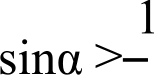 Неравенство1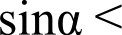 2мы не рассматриваем, так как о для него будет более 180°. Итак:2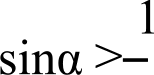 Изобразим решение неравенства графически: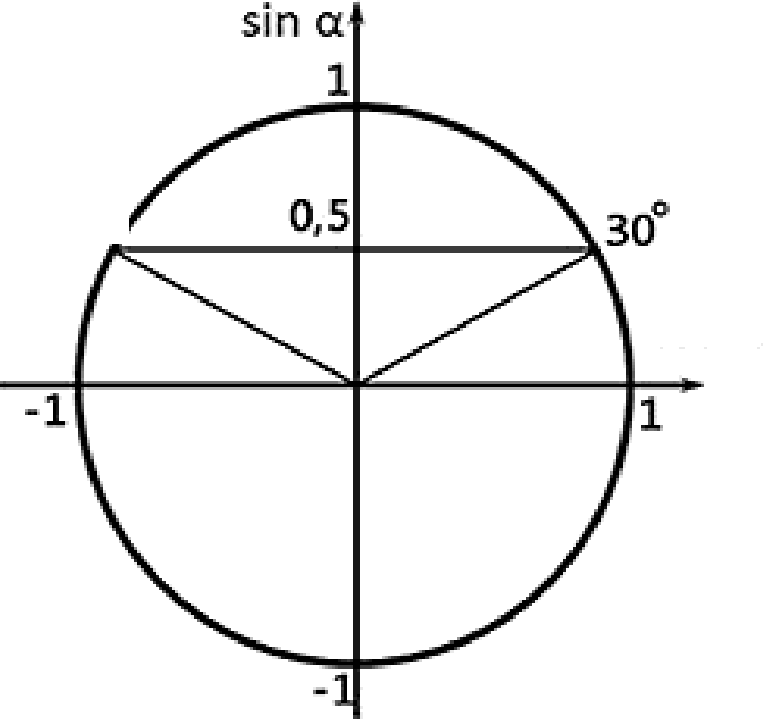 150btOSO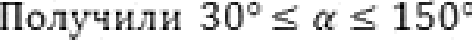 Так как по условию Ct (0°; 90°), значит 30° < о < 90°. Получили, что наименьший угол о равен 30°, тогда наименьший угол 2o = 60°.Ответ 60.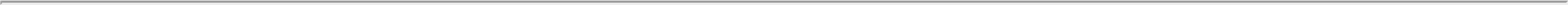 Задание № 11 — является типовым, но оказывается непростым для учащихся. Главным источником затруднений является построение математической модели (составление уравнения). Задание № 11 проверяет умение решать текстовые задачи.Пример 11 На весенних каникулах 11-классник Вася должен был решить 560 тренировочных задач для подготовки к ЕГЭ. 18 марта в последний учебный день Вася решил 5 задач. Далее ежедневно он решал на одно и то же количество задач больше по сравнению с предыдущим днём. Определите, сколько задач Вася решил 2 апреля в последний день каникул.Решение Обозначим а —— 5 — количество задач, которые Вася решил 18 марта, d — ежедневное количество задач, решаемых Васей, п = 16 — количество дней с 18 марта по 2 апреля включительно, *i6 = 560 — общее количество задач, п 6 — количество задач, которые Вася решил 2 апреля. Зная, что ежедневно Вася решал на одно и то же количество задач больше по сравнению с предыдущим днём, то можно использовать формулы нахождения суммы арифметической прогрессии: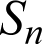 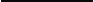 6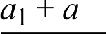 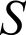 16	'	16,25 +560    п 6	16,2560 = (5 +   16)  ’   ›+   16'   560 : 8,5 +   16'  70,а 6 —— 70 — 5at 6 —— 65.Значит, Вася решил 2 апреля 65 задач.Ответ 65.Задание N•. 12 — проверяют у учащихся умение выполнять действия с функциями, уметь применятьпроизводную к исследованию функции.Пример 12 Найти точку максимума функции у = 101n(x + 9) — 10a + 1.Решение 1) Найдем область определения функции: х + 9 > 0, z > —9, то есть х	(—9; m).Найдем производную функции:10У'—	+ 9 10.Найдем нули производной:10	— 10 =  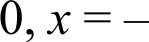 0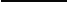 '	’	+ 98.Найденная точка принадлежит промежутку (—9; m). Определим знаки производной функции и изобразим на рисунке поведение функции: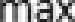 Искомая точка максимума х = —8. Ответ —8.Задание № 13 — повышенного уровня сложности с развернутым ответом, проверяющее умение решать уравнения, наиболее успешно решаемое среди заданий с развернутым ответом повышенного уровня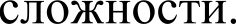 Пример 13 а) Решите уравнение  2log3'(2cosx) — 5log (2cosz) + 2 = 06) Найдите все корни этого уравнения, принадлежащие отрезку	5z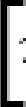 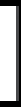 2Решение а) Пусть logз 2cosx) = /, тогда 2d — 5/ + 2 = 0,1откуда t —— 2 или I = 2log3(2cosx)22cosx = 9GOSX4,5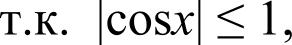 loвз(2cosr)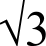 ТО СОSO —  —21—	2cosx =  2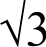 cosz  )32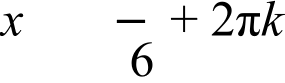 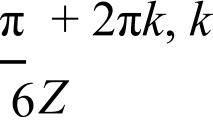 6) Найдём корни, лежащие на отрезке	5z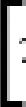 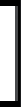 2ïï = 0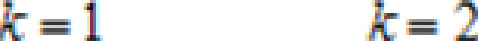 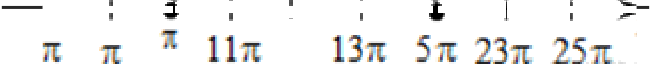 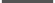 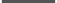 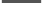 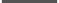 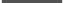 Из рисунка видно, что заданному отрезку принадлежат корни11п	13aИ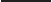 6	6Ответ	п  + 2яt; —я + 2яk, /г	Z,	11a   13a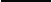 а)	6	66)	6	6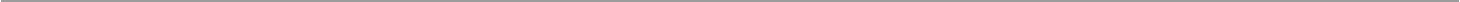 Задание № 14 — повышенного уровня относится к заданиям второй части с развернутым ответом. Задание проверяет умения выполнять действия с геометрическими фигурами. Задание содержит два пункта. В первом пункте задание нужно доказать, а во втором пункте вычислить.Пример 14 Диаметр окружности основания цилиндра равен 20, образующая цилиндра равна 28. Плоскость пересекает его основания по хордам длины 12 и 16. Расстояние между хордами равно 21197.а) Докажите, что центры оснований цилиндра лежат по одну сторону от этой плоскости.6) Найдите угол между этой плоскостью и плоскостью основания цилиндра.Решение  а)  Хорда длиной 12 находится на расстоянии	Ј 02	62 = 8 от центра окружностиоснования, а хорда длиной 16, аналогично, — на расстоянии 6. Поэтому расстояние между их проекциями на плоскость, параллельную основаниям цилиндров, составляет либо 8 + 6 = 14, либо 8 — 6 = 2.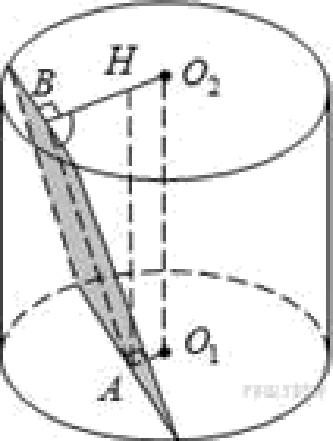 Тогда расстояние между хордами составляет либо3+282либо142' 78431+Ф3980 --34245'  2/ 24S28' + 22' 783+44'  ! 7**'-34197'  2/I 97.По условию реализовался второй случай, в нем проекции хорд лежат по одну сторону от оси цилиндра. Значит, ось не пересекает данную плоскость в пределах цилиндра, то есть основания лежат по одну сторону от нее. Что требовалось доказать.Обозначим центры оснований  за Oн и O2. Проведем из центра основания с хордой длины 12 серединный перпендикуляр к этой хорде (он имеет длину 8, как уже отмечалось) и из центра другого основания — к другой хорде. Они лежат в одной плоскости b, перпендикулярной этим хордам. Назовемсередину меньшей хорды В, большей  А и проекцию  А на второе основание — Н (Н	§). Тогда AB,AH§ и значит, AB,AH перпендикулярны хорде, то есть прямой пересечения основания с данной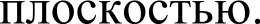 Значит, искомый угол равенABH = arctgАН	28BHarctg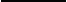 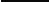 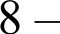 6arctgl4.Ответ  arctg 14.Задание № 15 — повышенного уровня сложности с развернутым ответом, проверяет умение решать неравенства, наиболее успешно решаемое среди заданий с развернутым ответом повышенного уровня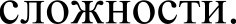 Пример 15  Решите неравенство х'	Зх	log2(z + 1)	3s — z'.Решение Областью определения данного неравенства является интервал (—1; +m). Рассмотри отдельнотри случая:Пусть х' — Зх = 0, т.е. х = 0 или х = 3. В этом случае данное неравенство превращается в верное,следовательно, эти значения входят в решение.Пусть теперь х' — 3s > 0, т.е. х	(—1; 0)	(3; +m). При этом данное неравенство можно переписать ввиде (х'	3s-)   1og2(x + 1) < 3s — z' и разделить на положительное выражение х' — 3s. Получим log2(z + 1)< —1, х + 1 < 2 ', z < 0,5 —1 или х < —0,5. Учитывая область определения, имеем х	(—1; —0,5].Наконец, рассмотрим x2	Зх < 0, при этом z	(0; 3). При этом исходное неравенство перепишется ввиде (3s — х')  1og2(x + 1)	Зх — x2. После деления на положительное выражение  Зх — x2, получим log2(x +1)	1, х + 1	2, х	1. Учитывая область, имеем х	(0; 1].Объединяя полученные решения, получаем х	(—1; —0.5]	[0; 1]	(3}.Ответ‘ (—1; —0.5]	[0; 1]	(3}.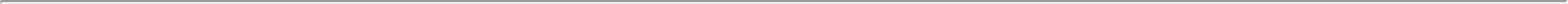 Задание № 16 — повышенного уровня относится к заданиям второй части с развернутым ответом. Задание проверяет умения выполнять действия с геометрическими фигурами, координатами и векторами. Задание содержит два пункта. В первом пункте задание нужно доказать, а во втором пункте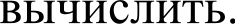 Пример 16 В равнобедренном треугольнике ABC с углом 120° при вершине А проведена биссектриса BD. В треугольник ABC вписан прямоугольник DEFH так, что сторона FH лежит на отрезке BC, а вершина Е	на отрезке AB. а) Докажите, что FH = 2DH. 6) Найдите площадь прямоугольника DEFH, если AB = 4.Решение  а)А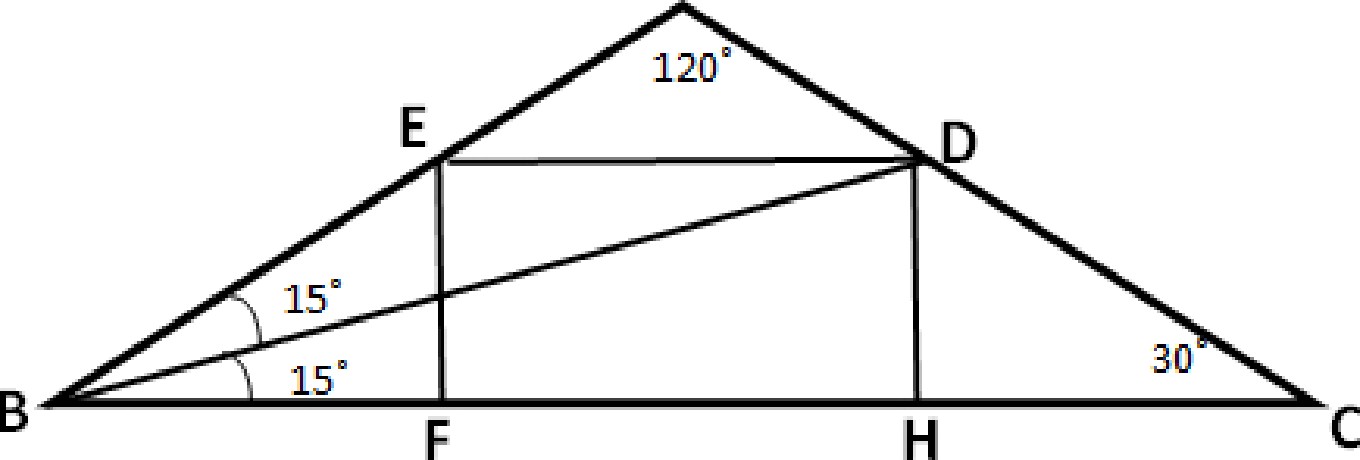 dBEF — прямоугольный, EF BC, В = (180° — 120°) : 2 = 30°, тогда EF =	BE по свойству катета,2лежащего против угла 30°.Пусть EF = DH = х, тогда BE = 2x, BF	xN3 по теореме Пифагора.Так как AABC равнобедренный, значит,   В =   С = 30’.BD — биссектриса	В, значит	ABD  =	DBC = 15’.Рассмотрим ADBH — прямоугольный, т.к. DH BC.DHtg   DBH =BHtg 15° = tg(45° — 30°)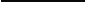 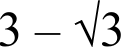 3 + 13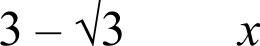 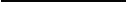 3 + 13	13  + FH( 13 + FH)(3 — 33)	(3  + 33)2)3x — 6x = )3FH — 3FH2 (хЗ — 3) = FH()3	3)FH = 2FH = 2DHЧто требовалось доказать.6) 1) AAED	AABC по двум углам, так как  В — общий,   AED =  ABC как соответственные при ED	BC секущей AB. Из подобия треугольников следует:ED	AEBC	AB2	4 — 2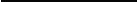 2x(33 + 1)	4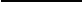 1	2 — х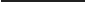 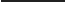 13 + 1	213 — 1 = 2 — х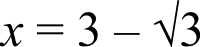 EF = 3 — 132)  DEFH'  ED-	EF	(3 — 33) 2(3 — 33)DEFH'	24  — 1213.Ответ 24 — 1213.Задание N•. 17 — задание с развернутым ответом, это задание проверяет применение знаний и умений в практической деятельности и повседневной жизни, умение строить и исследовать математические модели. Это задание — текстовая задача с экономическим содержанием.Пример 17 Вклад в размере 20 млн рублей планируется открыть на четыре года. В конце каждого годабанк увеличивает вклад на 10%  по сравнению с его размером в начале года. Кроме того, в началетретьего и четвёртого годов вкладчик ежегодно пополняет вклад на х млн. рублей, где —х	целое число.Найдите наибольшее значение х, при котором банк за четыре года начислит на вклад меньше 17 млн рублей.Решение  В конце первого года вклад составит 20 + 20	0,1 = 22 млн рублей, а в конце второго — 22 + 22 0,1 = 24,2 млн рублей. В начале третьего года вклад (в млн рублей) составит  (24,2 + х), а в конце — (24,2+ z   + (24,2 + х	0,1 = (26,62 + l,1x). В начале четвёртого года вклад составит (26,62 + 2,1x),  а в конце — (26,62 + 2,1a) + (26,62 + 2, lx)	0,1 = (29,282 + 2,31a). По условию, нужно найти наибольшее целое х, для которого выполнено неравенство(29,282 + 2,31x) — 20 — 2x < 1729,282 + 2,31x — 20 — 2  < 170,31x < 17 + 20 — 29,2820,31a < 7,7187718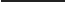 3103859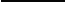 155139< 24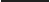 155Наибольшее целое решение этого неравенства — число 24. Ответ‘ 24.Задание N•. 18 — задание повышенного уровня сложности с развернутым ответом. Это задание предназначено для конкурсного отбора в вузы с повышенными требованиями к математической подготовке абитуриентов. Задание высокого уровня сложности	это задание не на применение одного метода решения, а на комбинацию различных методов. Для успешного выполнения задания 18 необходим, кроме прочных математических знаний, также высокий уровень математической культуры.Пример 18  При каких п система неравенствх’ + y2 Е 2ау — а’ + 1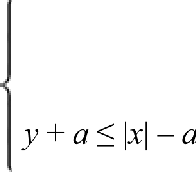 имеет ровно два решения?Решение  Данную систему можно переписать в видех’ +	— а)’ < 1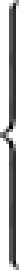 у < х — аЕсли нарисовать на плоскости множество решений первого неравенства, получится внутренность круга (с границей) радиуса 1 с центром в точке (0, а). Множество решений второго неравенства — часть плоскости, лежащая под графиком функции у —— х — п, причём последний есть график функцииу = z , сдвинутый вниз на п. Решение данной системы есть пересечение множеств решений каждого из неравенств.Следовательно, два решения данная система будет иметь лишь в случае, изображённом на рис. 1.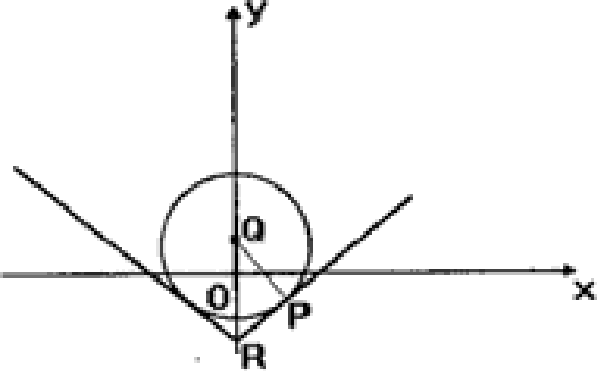 Точки касания круга с прямыми и будут двумя решениями системы. Каждая из прямых наклонена к осям под углом 45°. Значит, треугольник PQR — прямоугольный равнобедренный. Точка Q имеет координаты (0, а), а точка Л — координаты (0, —а). Кроме того, отрезки PR и PQ равны радиусу окружности, равному1. Значит,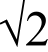 Qr —— 2п —— 32, а ——2x2Ответ  а ———2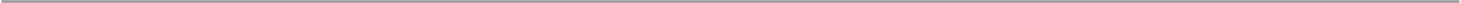 Задание № 19 — задание повышенного уровня сложности с развернутым ответом. Это задание предназначено для конкурсного отбора в вузы с повышенными требованиями к математической подготовке абитуриентов. Задание высокого уровня сложности	это задание не на применение одного метода решения, а на комбинацию различных методов. Для успешного выполнения задания 19 необходимо уметь осуществлять поиск решения, выбирая различные подходы из числа известных, модифицируя изученные методы.Пример 19 Пусть Su сумма п членов арифметической прогрессии (an- d23.а) Укажите формулу п-гo члена этой прогрессии.6) Найдите наименьшую по модулю сумму 5,.Известно, что Sp + = 2п' — 21п —в) Найдите наименьшее п, при котором 5, будет квадратом целого числа. Решение: а) Очевидно, что ар —— Sp — Sp	. Используя данную формулу, получаем: п'	(п	) + = 2(п — 1)'	— 21(п — 1) — 23 = 2п' — 25a,— i	—   i	2(п — 1)'	— 21(п — 2) — 23 = 2s' — 25п + 27значит, ар —— 2s'  — 25a — (2п' — 29a + 27) = 4s — 27.6) Так как S, = 2s' — 25a, то рассмотрим функцию S(х) = 2x' — 25a . Ее график можно увидеть на рисунке.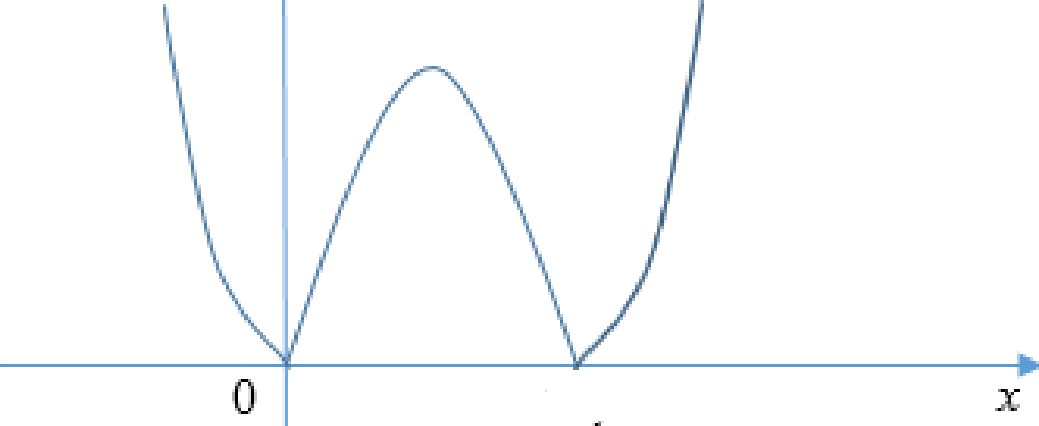 12.5Очевидно, что наименьшее значение достигается в целочисленных точках, расположенных наиболее близко к нулям функции. Очевидно, что это точки х	1, х = 12 и х = 13. Поскольку, S(1) = S	= 2 — 25a 23, S(12) = S 2 = 2	144 — 25	12a' 12, S(13)'	із '	2	169 — 25	13a = 13, то наименьшее значениеравно 12.в) Из предыдущего пункта вытекает, что Sn положительно, начиная с п = 13. Так как Sp = 2п' — 25п = п(2s25), то очевидный случай, когда данное выражение является полным квадратом, реализуется при u = 2п25, то есть при п = 25.Осталось проверить значения с 13 до 25:13'	13	1,	14'	14	3, U § = 15	5,   16'	16	7,	1—721	17, Ѕдд = 22	19, ЅдЗ = 23	21,  24'  24	23.17	9,    18'	18 ’ 11,    1—919	13, +зо'	20	13, S2}'Получается, что при меньших значениях u полный квадрат не достигается. Ответ: а) ар —— 4s  — 27; б) 12; в) 25.